LISTA E VENDIMEVE TE MARRURA NGA KRYETARI I KOMUNES SË PEJËS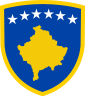 R E P U B L I K A     E    K O S O V Ë SR E P U B L I C    OF    K O S O V OR E P U B L I K A    K O S O V AKOMUNA E PEJËS    MUNICIPALITY OF PEJA     OPŠTINA   PEĆ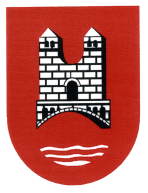 Nr                                      Titulli       Data    Protokolli1Vendimi për obligimin e të gjithë drejtorëve dhe zyrtarëve të SHCK-së, për respektimin e  shfrytëzimit të automjeteve zyrtare të komunës si është e përcaktuar më urdhëresën komunale nr.01/2015 të datës 14.Korik.201504. Shkurt 2019.400/01-15017/20192Vendimi për themelimin e Fokus Grupit për komunitete në Komunën e Pejës.12. Shkurt.2019112-02-19719/20193Vendimi për lejimin e mjeteve dhe shpalljen e tenderit për realizimin e projektit “Mirëmbajtja verore e rrugëve” në Komunën e Pejës.13. Shkurt.2019400-01-20026/20194Vendimi për ndihmë me derivate të (naftës) për shoqatën e invalidëve të UҪK-së në Pejë.19. Shkurt.2019400-01-22102/20195Vendimi për lejimin e mjeteve dhe shpalljen e tenderit për ndërrimin e dyerve në shkollën fillore “8 Marsi” në Pejë.20. Shkurt.2019400-01-23118/20196Vendimi për lejimin e mjeteve dhe shpalljen e tenderit për realizimin e projektit Ndërtimi-rregullimi i varrezave të martireve në varrezat e qytetit në Pejë.22. Shkurt.2019400-01-23742/20197 Vendimi për mbulimin e shpenzimeve për simpozium shkencor, me rastin e 100 vjetorit te masakrës së Malit të zi dhe Serbisë në Shtupeq dhe në katunde tjera te Rugovës më 1919.22.Shkurt 2019.400/01-24890/20199Vendim për formimin e grupit punues për plotësimin e formularit të vetëvlerësimit.  26.Shkurt 2019.112/02-25984/201910Vendim për lejimin e mjeteve dhe shpalljen e tenderit për renovimin e zyrave në administratën komunale.    28. Shkurt 2019.400-01-26726